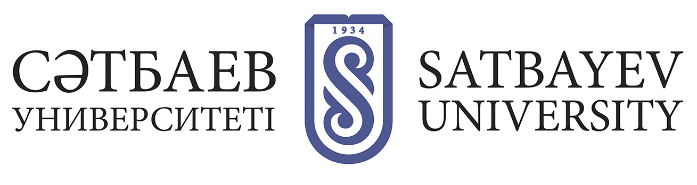 Г Р А Ф И К проведения профессионально-психологического тестирования и проверки физической подготовленности студентов – кандидатов, поступающих для обучения в Институт военного дела (военную кафедру)НАО «Казахский национальный исследовательский технический университет имени К.И. Сатпаева» в 2021 годуПримечание:1. В назначенный день согласно графика прибыть в Институт военного дела (военную кафедру) НАО «Казахский национальный исследовательский технический университет имени К.И.Сатпаева» в 8.00, по адресу: ул.Байтурсынова, 140.2. При себе иметь удостоверение личности и ID карту студента.3. Для сдачи нормативов по физической подготовке при себе иметь спортивную форму одежды (кроссовки).4. Для соблюдения санитарных норм иметь маски и антисептик.Администрация военной кафедры КазНИТУ имени К.И. СатпаеваИНФОРМАЦИЯо порядке сдачи кандидатами нормативов по физической подготовкеДОРОГИЕ КАНДИДАТЫ!Вам предстоит пройти третий этап конкурсного отбора – сдача нормативов по физической подготовке.Нормативы по физической подготовке будут приниматься в соответствии со следующими нормативами:*Нормативы по физической культуре для студентов – юношей*Нормативы по физической культуре для студентов – девушекПримечание: При подсчете общего количества баллов, оценка «неудовлетворительно» засчитывается как ноль баллов.Каждый норматив по физической подготовке оценивается индивидуально. Общий балл по физической подготовке выводится путем суммирования оценок по трем упражнениям. При подсчете общего балла, оценка «неудовлетворительно», считается как ноль баллов.Для дальнейшего участия кандидата в конкурсном отборе необходимо набрать общий балл по физической подготовке в количестве не менее 8 баллов.Кандидат, набравший общий балл по физической подготовке менее 8 баллов, не допускается к следующему этапу.Результаты этапа доводятся до кандидатов сразу же по его окончанию.Пересдача нормативов по физической подготовке ЗАПРЕЩЕНА, поэтому рекомендуем соблюдать следующие инструкции:Внимательно слушайте разъяснение экзаменаторов, оценочные показатели по нормативам, меры безопасности.2. если на момент сдачи нормативов у Вас есть жалобы на состояние здоровья, сообщите об этом экзаменаторам.3. Выберите удобную для себя спортивную форму одежды.4. Перед сдачей нормативов проведите спортивную разминку.5. После ознакомления с результатами этапа Вам необходимо подписаться в ведомости.ИНФОРМАЦИЯо порядке прохождения кандидатами психологического тестированияДОРОГИЕ КАНДИДАТЫ!!Вам предстоит первое серьезное испытание – сдача психологического тестирования. Психологическое тестирование прежде всего направлено на определение степени соответствия Ваших моральных и деловых качеств военной профессии. Также определяется уровень Ваших резервных возможностей и профессионально-личностного потенциала.Данное психологическое тестирование будет проходить на компьютере. Продолжительность тестирования не более 60 минут.По окончании тестирования на экране дисплея будут автоматически выведены результаты.ВНИМАНИЕ!У ВАС БУДЕТ ЕДИНСТВЕННАЯ ВОЗМОЖНОСТЬв прохождении теста.Для успешного выполнения психологического теста следуйте следующим инструкциям:1. В аудиторию, где будет проводиться тестирование, запрещается заносить мобильные телефоны, ручки, карандаши.2. Внимательно слушайте разъяснение ответственного за проведение психологического тестирования. В ходе тестирования вы не имеете права задавать вопросы.3. Не принимайте участие в тестировании, если у вас есть жалобы на состояние здоровья. Сообщите об этом ответственному за проведение психологического тестирования заранее при опросе, который обязательно будет проводиться перед началом тестирования.4. Выберите удобный для себя язык тестирования – казахский или русский. Сделайте соответствующую отметку в ведомости по указанию ответственного за проведение психологического тестирования.5. Внимательно заполняйте Ваши персональные данные.6. Отвечайте на вопросы только после внимательного прочтения и понимания инструкции. 7. Будьте предельно внимательными, так как при переходе к следующему утверждению у вас не будет возможности вернуться к предыдущему.8. Отвечайте максимально искренно, давайте естественный ответ, который первым придет Вам в голову.9. Помните, что нет «хороших» или «плохих» ответов.10. Во время тестирования ЗАПРЕЩАЕТСЯ выходить из аудитории, переговариваться, читать вслух и комментировать тесты, пользоваться сотовыми телефонами и другими средствами связи, смотреть на экран соседних компьютеров. 11. После того, как на экране компьютера появится табличка «Сохранить результат», Вам необходимо поднять руку и подождать, когда к Вам подойдет ответственный за проведение психологического тестирования для сохранения результатов. Если ответственный за проведение психологического тестирования занят с другим поступающим, подождите, пока он освободится. При этом ЗАПРЕЩАЕТСЯ производить какие-либо действия с компьютером (самостоятельно открывать результаты тестирования, закрывать диалоговое окно, выключать компьютер и др.). 12. После ознакомления с результатом тестирования, Вы и представитель из числа наблюдателей должны подписать ведомость.В СЛУЧАЕ НАРУШЕНИЯ УКАЗАННЫХ ПРАВИЛ ВЫ АВТОМАТИЧЕСКИ СЧИТАЕТЕСЬ НЕ ПРОШЕДШИМ ДАННЫЙ ЭТАП ПРИЕМА.ОЦЕНКА РЕЗУЛЬТАТОВ ТЕСТИРОВАНИЯ1. Результат тестирования «Не рекомендован» означает, что Вы не прошли данный этап отбора и не допускаетесь к следующему этапу. 2. В случае получения положительного результата (рекомендован в первую очередь, рекомендован во вторую очередь, рекомендован) Вы считаетесь прошедшим данный этап отбора. Результаты компьютерного психологического тестирования не подлежат апелляции и не комментируются, так как отражают индивидуальные характеристики поступающего.№п/пНаименование института (университета)Дата проведения тестированияДата сдачи нормативов по физподготовки1.Институт кибернетики и информационных технологий1.09.2021г.2.09.2021г.2.Институт архитектуры и строительства2.09.2021г.3.09.2021г.3.Институт металлургии и промышленной инженерии2.09.2021г.3.09.2021г.4.Институт промышленной автоматизации и цифровизации3.09.2021г.4.09.2021г.5.Институт геологии, нефти и горного дела 4.09.2021г.6.09.2021г.6.Институт управления проектами4.09.2021г.6.09.2021г.7.Институт химических и биологических технологий4.09.2021г.6.09.2021г.8.Алматинский университет энергетики и связи6.09.2021г.7.09.2021г.8.Алматинский университет энергетики и связи7.09.2021г.8.09.2021г.9.Казахстанско-Британский технический университет8.09.2021г.9.09.2021г.10.Казахстанский инженерно-технологический университет8.09.2021г.9.09.2021г.№ п/пКонтрольные упражненияОценкаОценкаОценка№ п/пКонтрольные упражнения«5»«4»«3»1.Бег на  (с)14,214,515,02.Бег на  (мин)13,0015,0016,003.Подтягивание на высокой перекладине (кол-во раз)12108№ п/пКонтрольные упражненияОценкаОценкаОценка№ п/пКонтрольные упражнения«5»«4»«3»1.Бег на  (с)16,016,517,02.Бег на  (мин)10,0011,312,23.Поднимание туловища из положения лёжа на спине, руки за головой (кол-во раз)252015